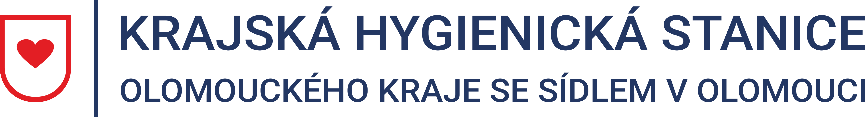 Tisková zprávaVydáno 13. 8. 2021 11:00AKTUÁLNÍ EPIDEMIOLOGICKÁ SITUACE V OLOMOUCKÉM KRAJIEpidemiologická situace v Olomouckém kraji je ke dni 13. 8. 2021 pod kontrolou, přestože počet nových případů onemocnění COVID - 19 v průběhu týdne mírně narostl v důsledku hromadného přenosu. Za období 6. 8. – 12. 8. 2021 eviduje Krajská hygienická stanice Olomouckého kraje se sídlem v Olomouci (dále jen „KHS“) 81 nových případů onemocnění COVID - 19. Většina nových případů má souvislost s účastí na jedné z ukončených dětských zotavovacích akcí. Nově potvrzené případy mají ve většinovém podílu nezávažný průběh nemoci.Zejména v důsledku uvedené události došlo v Olomouckém kraji k nárůstu 7denního počtu pozitivních záchytů na 100 tisíc obyvatel, který nyní dosahuje hodnoty 12,7. Mezi nemocnými jsou především děti ve věku 12–19 let a mladí lidé ve věkové kategorii 20–29 let. Počet nově nakažených potenciálně zranitelných pacientů je stále nízký. Všechny případy jsou včasně podchyceny a v současném okamžiku nehrozí nekontrolovatelné šíření onemocnění. Apelujeme však na důsledné dodržování základních hygienických pravidel a používání adekvátní ochrany dýchacích cest.Mgr. Markéta Koutná, Ph.D., tisková mluvčí, telefon 585 719 244, e-mail: media@khsol.cz